КУЛЬТУРНЫЙ ДНЕВНИК ученицы 6 класса Мамедовой Рамили МКОУ «Степновская ООШ»2021 годДорогой друг!Перед тобой культурный дневник школьника. Он предназначен не для выставления отметок и записывания домашнего задания. Он станет тебе полезен в другом.В прошлом (да и сегодня) в России существовали традиции – люди вели дневники, записывая в них свои впечатления об увиденном, прочитанном, прочувственном. Многие из этих дневников стали впоследствии основой для создания знаменитых книг, проведения научных исследований, написания энциклопедий и словарей.Твой культурный дневник поможет тебе сделать свои наблюдения, открытия, проекты и исследования в области истории, культуры и искусства Российской Федерации, Республики Дагестан и села и города. В нем ты сможешь представить собственные мысли после посещения музеев, концертных залов, памятных исторических мести своей малой родины.Чтобы украсить дневник, ты можешь (вместе с родителями) подготовить фотографии, рисунки, коллажи, добавить в него тексты и другие материалы.Желаем тебе интересных встреч, путешествий, знакомств с музыкой, спектаклями, выставками, народными традициями, архитектурными сооружениями!Удачи!Раздел 1. ИСТОРИЯ И КУЛЬТУРА РОДНОГО КРАЯ.Дербент- город на юге России в Республике Дагестан на узком проходе между Каспийским морем и предгорьем Кавказа. Раздел 2. Дагестан - мой край родной.Полон край мой силы и величья, полон, птиц чьи песни веселы,И парят над ним как боги птичьи, много раз воспетые орлы.Раздел 3. Никто не забыт…Никто не забыт! Ничто не забыто!Я всегда буду помнить своего прадеда и всех ветеранов Великой Отечественной Войны, которые подарили нам мирную и свободную жизнь.№Дата, форма посещения (очная или дистанционная)Посещение с родителями/групповое/индивидуальноеНазвание, место расположенияВпечатление Фотографии 104.03.2021гДистанционная Групповое.Посещение культурно-исторических мест.Дербент-музей под открытым небом. Красивый музей город Нарын-кала. Высокие и широкие стены.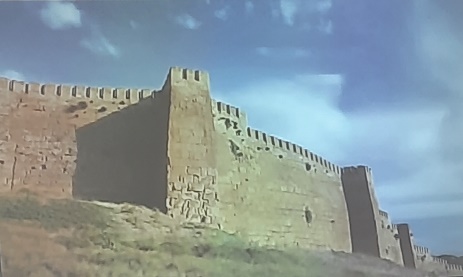 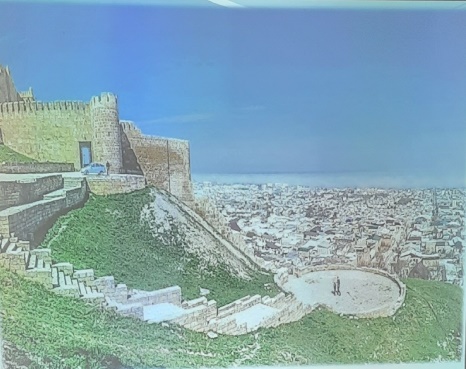 211.03.2021годДистанционнаяГрупповое Посещение Джума мечетьМне понравился Джума мечеть, потому что там красивые стены. Ворота откуда заходят в мечеть все расписаны. Дербент –это город трех религий и все люди там живут в мире и согласии. Мы много узнали нового и теперь я хочу попросить своих родителей летом посетить этот город.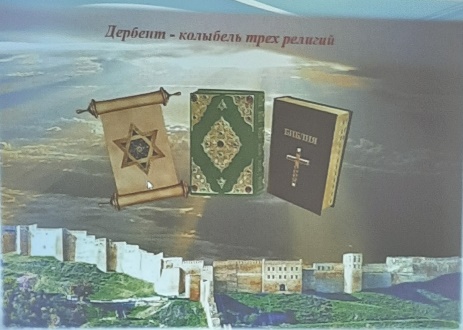 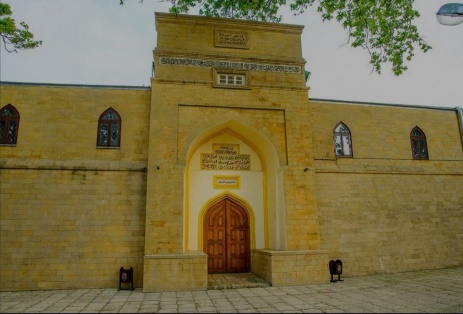 №Дата, форма посещения (очная или дистанционная)Посещение с родителями/групповое/индивидуальноеНазвание, место расположенияВпечатление Фотографии 110.04.2021 годДистанционнаяГрупповое посещение РД город ДербентДревний старый город, там хорошо сохранились памятники, музеи.  Мне понравилось то, что на протяжении большого времени в Дербенте сохранилось столько памятников.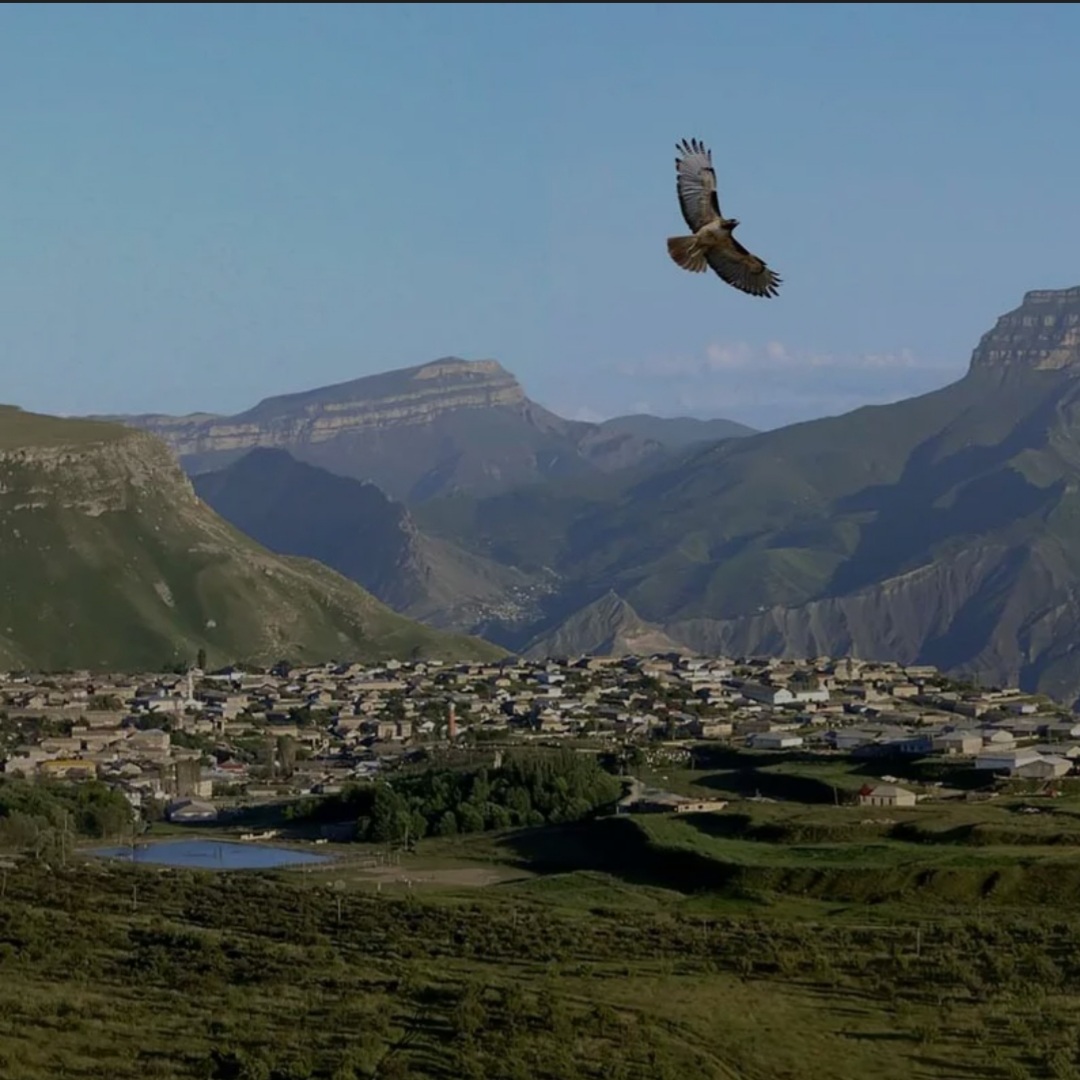 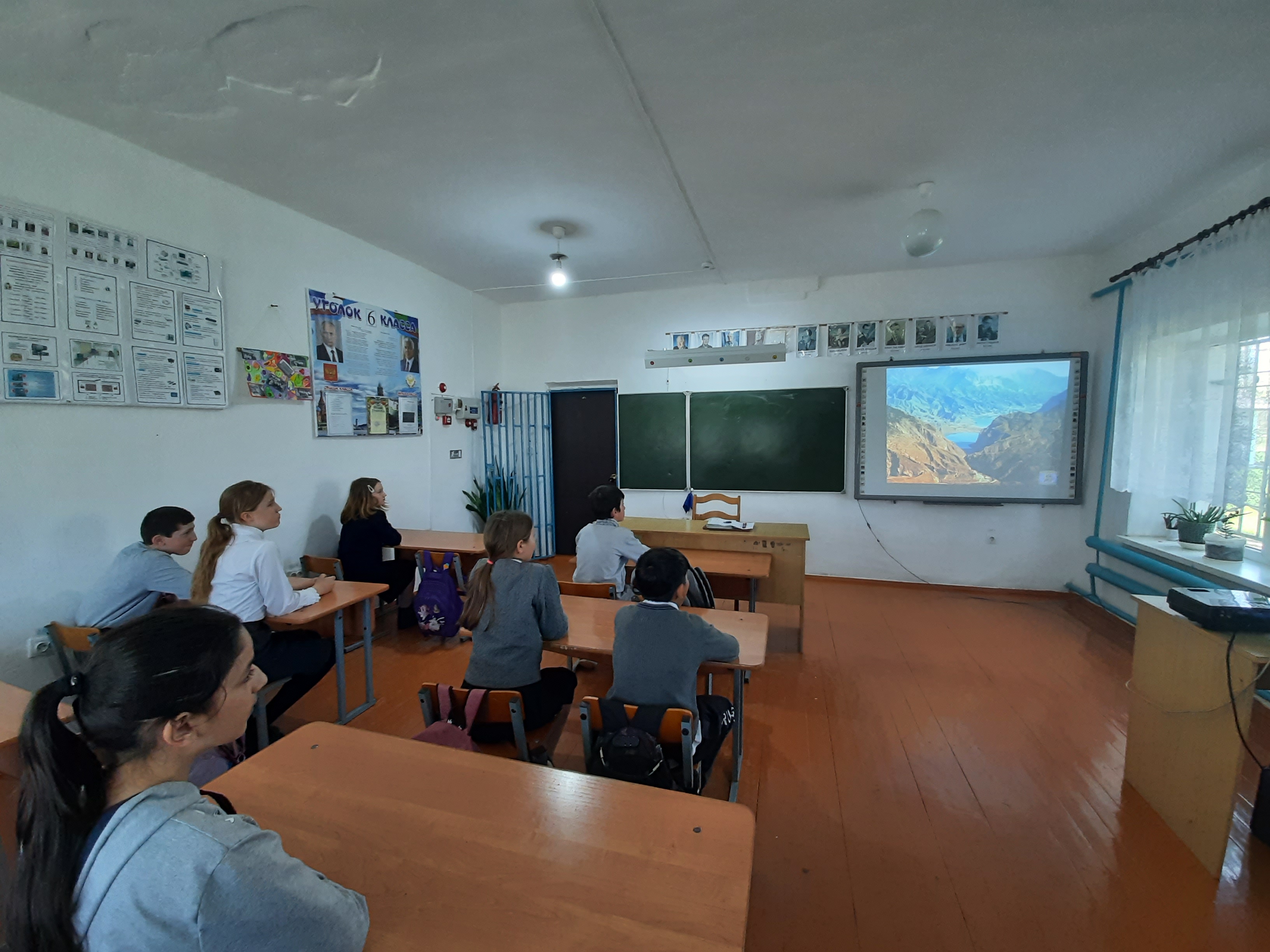 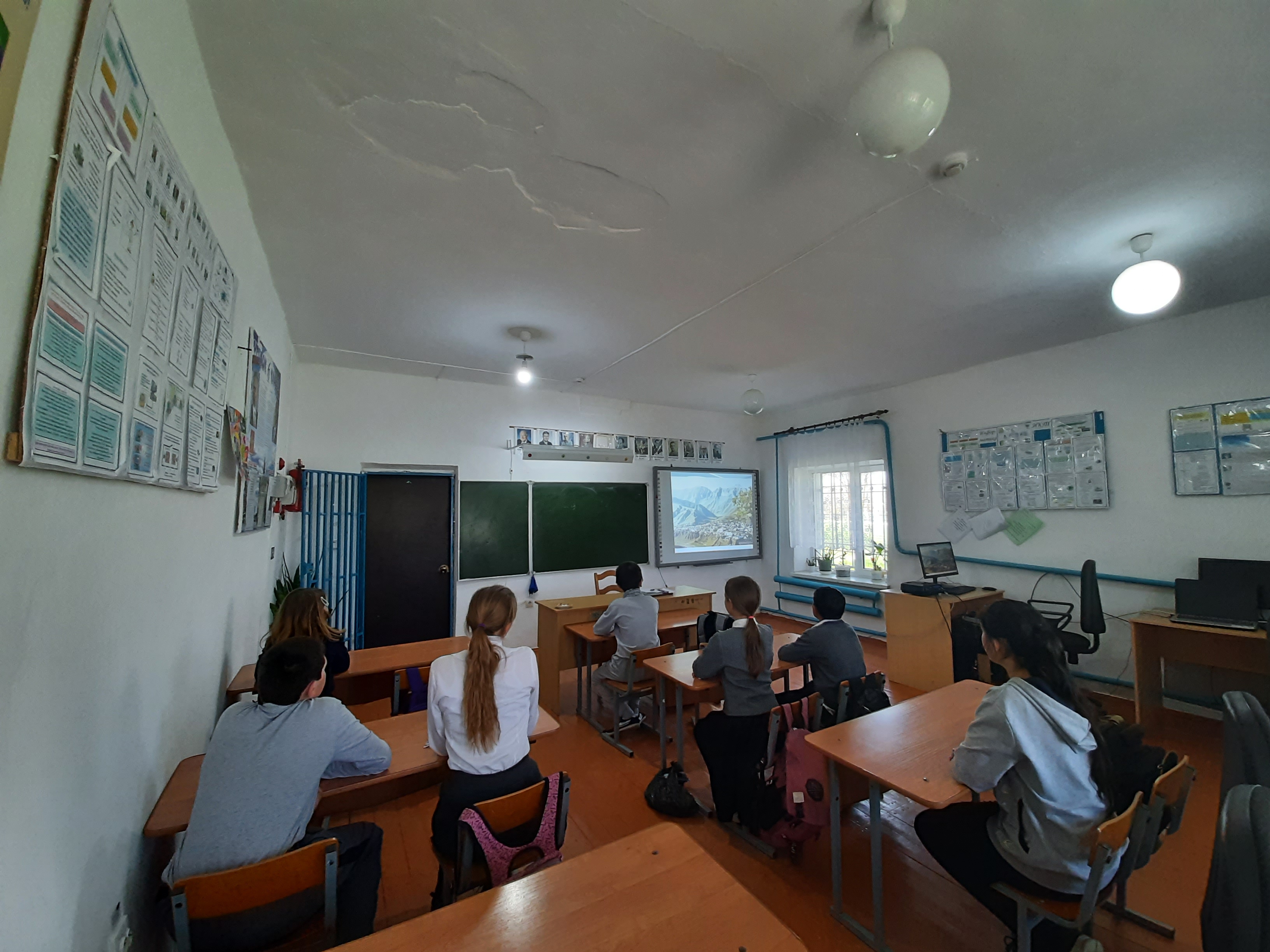 №Дата, форма посещения (очная или дистанционная)Посещение с родителями/групповое/индивидуальноеНазвание, место расположенияВпечатление Фотографии 111.04.2021гочнаяГрупповое.6 классс. СтепноеМы городимся своими дедами. Нам деды подарили мир над головой .Мы каждый год отмечаем  День Победы и теперь гордимся тем ,что у нас в селе тоже есть памятник ,куда мы можем 9 мая положить цветы.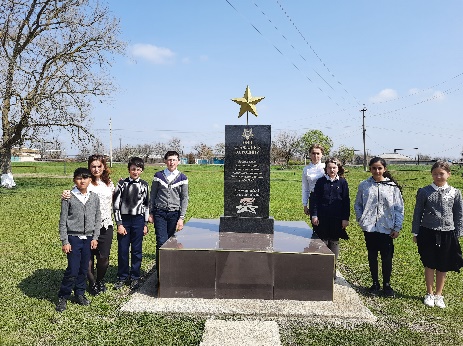 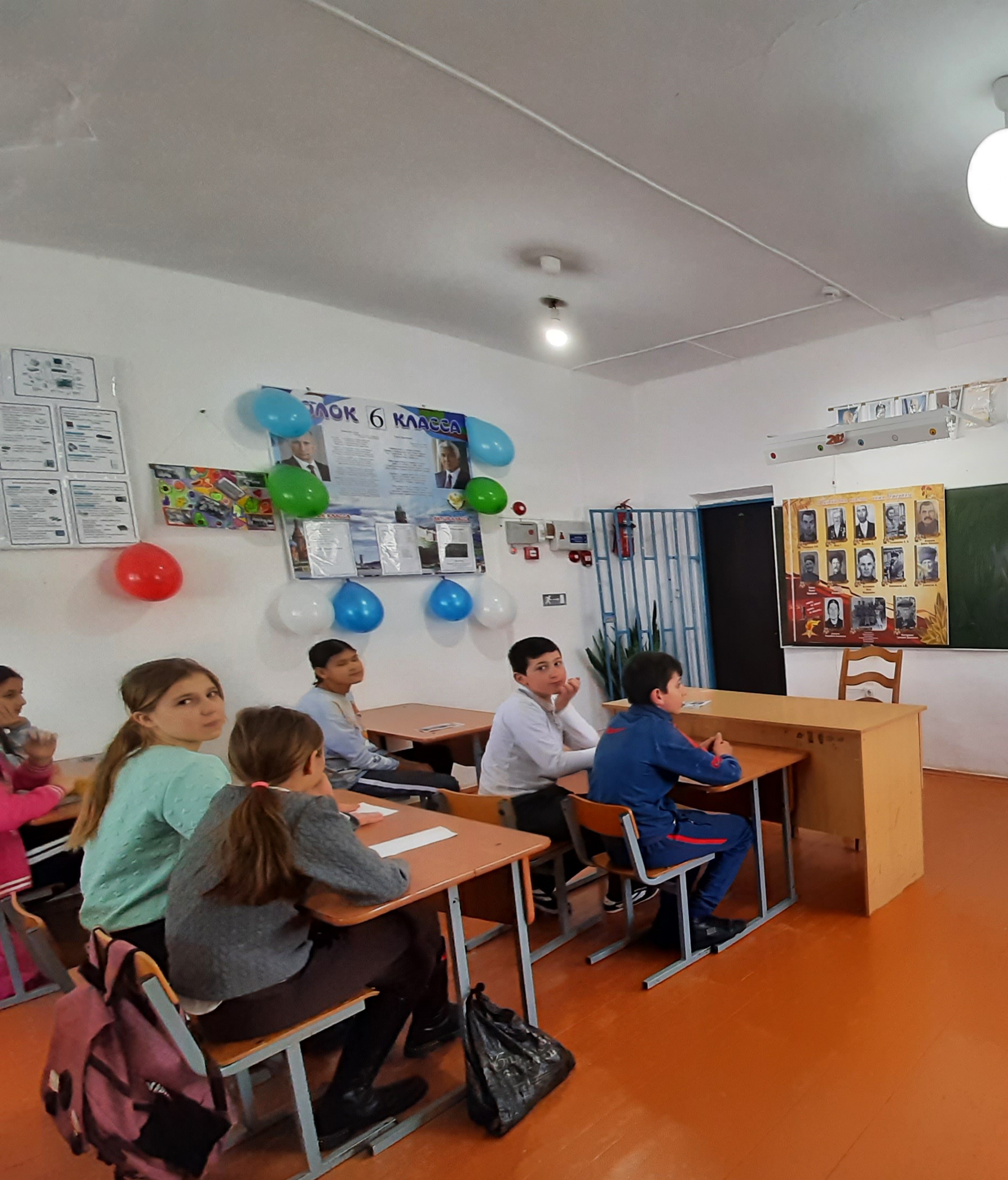 